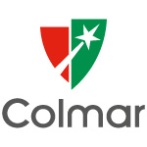 	Echanges internationaux	E-mail : marc.lischer@colmar.fr	03 89 20 67 76VADE MECUMAides pour les échanges internationauxTous les établissements scolaires ont souligné l’importance du soutien financier pour les échanges scolaires qui restent un outil pédagogique efficace dans un parcours de formation et d’éducation.Rappel du principe général :La Ville de Colmar verse le montant de l’aide municipale directement aux familles colmariennes concernées.L’aide s’élève à :50€ par élève colmarien séjournant toute la durée du séjour dans une ville jumelée,20€ par élève colmarien se déplaçant à l’étranger.Toute décision de versement d’une subvention nécessite une délibération du Conseil municipal. Ainsi, il nous faut fournir à la Trésorerie Principale les justificatifs afin de lui permettre le versement de la dite subvention.Les pièces à fournir sont :une attestation certifiant que le voyage a eu lieu, signé par le Chef d’Etablissementune description du déroulement effectif du projet (actions réalisées, bilan financier et tout document utile à la compréhension de l’échange, …)un justificatif de domicile des parents de l’élève, (daté de moins de 3 mois si possible),un relevé d’identité bancaire de chaque parent d’élève ;Afin que les sommes puissent être versées dans des délais raisonnables, il convient de faire parvenir les documents le plus rapidement possible afin que nous puissions soumettre le dossier à la décision du Conseil municipal.Nous savons combien l’exercice de bilan et d’évaluation d’un projet est délicat, mais nous ne saurions trop vous recommander d’y accorder toute l’attention nécessaire et cela dès la conception du projet dans la description des résultats attendus. Merci de sensibiliser les enseignants porteurs de projet à ces éléments.Marc LischerDirection du Développement Touristique et des Relations Internationales 5e étage du bâtiment de Colmar Agglomération – Cours Sainte-AnneAdresse Postale                           ou   marc.lischer@colmar.fr1 place de la MairieB.P. 5052868021 COLMAR Cedex